JAWAHARLAL NEHRU TECHNOLOGICAL UNIVERSITY KAKINADA-KAKINADA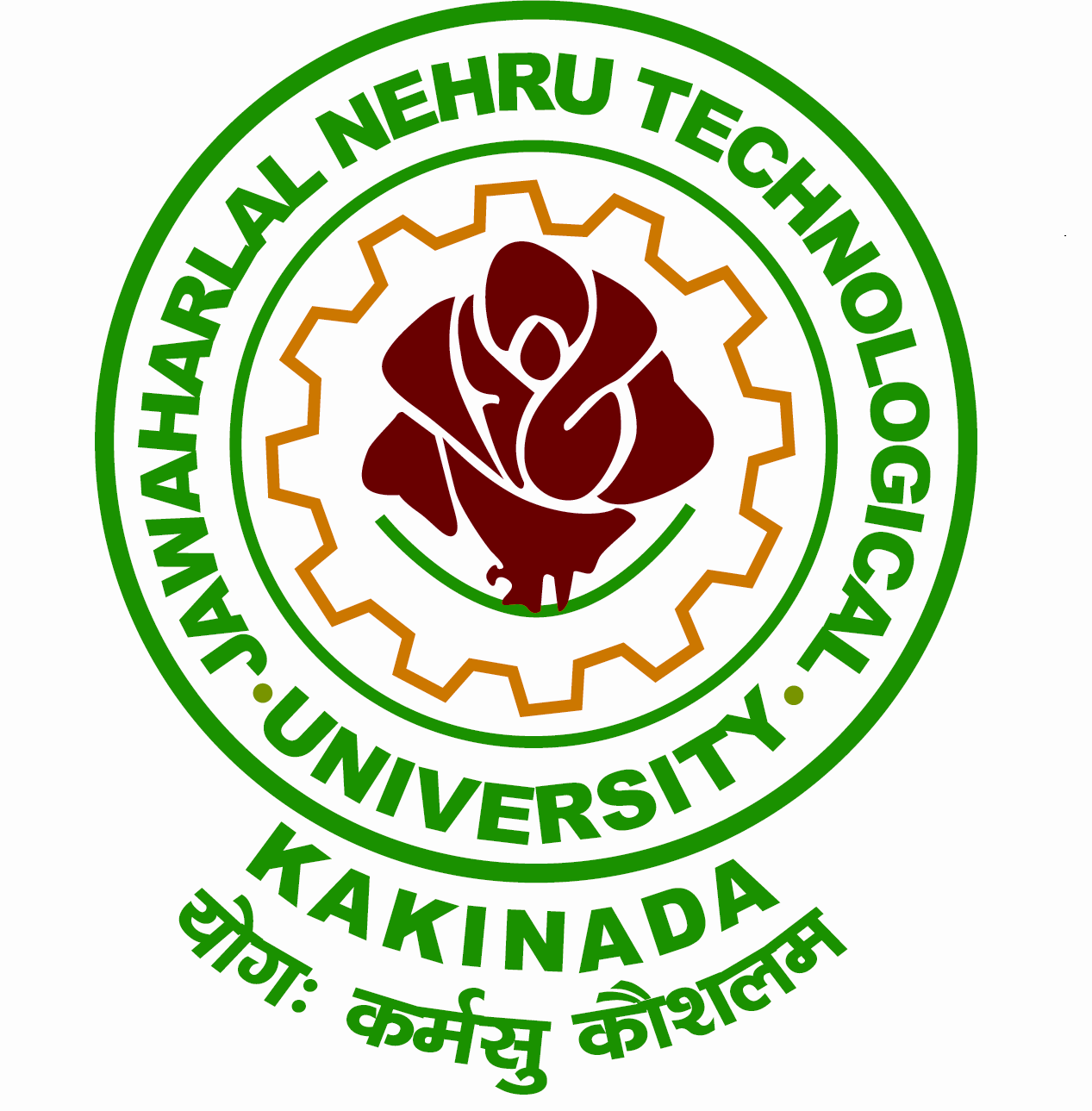 INSTITUTE OF SCIENCE & TECHNOLOGYSCHOOL OF PHARMACEUTICAL SCIENCES AND TECNOLOGIES ----------------------------------------------------------------------------------------------------------------Date: 09-03-2021Submitted to the Registrar :Sub: JNTUK-IST,SOPS&T – Advertisement for Tender Notice on JNTUK web site–Supply of glassware in SOPS&T, IST, JNTUK Kakinada.-  Submitted – Regarding.Ref:- Proc.No. E2/134/02/glassware/Admn.Approval/2020-21, dated 28.10.2020The proforma of tender notice for the item given below is herewith submitted for publishing on the JNTUK tenders web site:Hence permission may please be given for inviting the tender on www.apeprocurement.gov.in tendering platform and to publish the tender notice for the above said work on JNTUK Tenders web site.Director IST								RegistrarEncl: Proceeding order for procurement                        JAWAHARLAL NEHRU TECHNOLOGICAL UNIVERSITY KAKINADA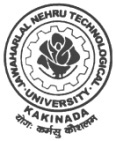 KAKINADA-533 003. Andhra Pradesh. IndiaInstitute of Science & TechnologySchool of Pharmaceutical Sciences and Technologiese-Procurement Tender Notice  Re - Tender Notice No.07 /JNTUK/ DIST/SOPST/Glassware/2020-21    Date: 09.03.2021                        JAWAHARLAL NEHRU TECHNOLOGICAL UNIVERSITY KAKINADAKAKINADA-533 003. Andhra Pradesh. IndiaInstitute of Science & TechnologySchool of Pharmaceutical Sciences and Technologiese-Procurement Tender Notice  Re - Tender Notice No.07 /JNTUK/ DIST/SOPST/Glassware/2020-21    Date: 09.03.2021                        JAWAHARLAL NEHRU TECHNOLOGICAL UNIVERSITY KAKINADAKAKINADA-533 003. Andhra Pradesh. IndiaInstitute of Science & TechnologySchool of Pharmaceutical Sciences and Technologiese-Procurement Tender Notice  Re - Tender Notice No.07 /JNTUK/ DIST/SOPST/Glassware/2020-21    Date: 09.03.2021S.No                    Name of the Work                                                                             Value in Rs (Approx)                      Name of the Work                                                                             Value in Rs (Approx)  1Supply of glassware at School of Pharmaceutical Sciences and Technologies in IST, JNTUK, Kakinada.Rs 1,39,380/-The bidders can view /download from www.apeprocurement.gov.in market place. For further details, contact at Director (IST)’s Office, JNTUK, Kakinada. Ph.No: 08842300913                                                                                                                                                                  Sd/-  The RegistrarThe bidders can view /download from www.apeprocurement.gov.in market place. For further details, contact at Director (IST)’s Office, JNTUK, Kakinada. Ph.No: 08842300913                                                                                                                                                                  Sd/-  The RegistrarThe bidders can view /download from www.apeprocurement.gov.in market place. For further details, contact at Director (IST)’s Office, JNTUK, Kakinada. Ph.No: 08842300913                                                                                                                                                                  Sd/-  The Registrar